If You Died TodayAre You 100% SureYou Would Go To Heaven?If You Died TodayAre You 100% SureYou Would Go To Heaven?If You Died TodayAre You 100% SureYou Would Go To Heaven?If You Died TodayAre You 100% SureYou Would Go To Heaven?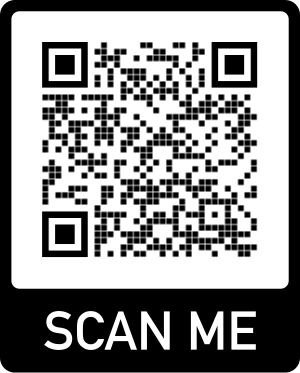 Scan With Your PhoneCamera To Watch VideoScan With Your PhoneCamera To Watch VideoScan With Your PhoneCamera To Watch VideoScan With Your PhoneCamera To Watch Video